Mici Maki  -  Sněz, kolik zvládneš!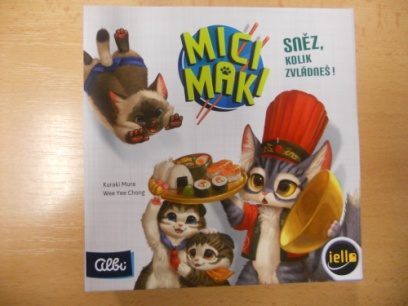 Počet hráčů:   3 – 7 hráčůVěk:   8 +Doba:   20 minutCena:   Anotace:Vítejte na soutěži kočičích jedlíků! Ve hře Mici Maki se snažíte sníst co nejvíce jídla a vyprovokovat své soupeře, aby se přejedli a bylo jim špatně. Kdo pozná, kdy má dost,       bude jistě ve výhodě. Jezte, co hrdlo ráčí, ale přece jen s mírou! Hráči pokoušejí své štěstí a snaží se získat co nejvíce karet, aniž by při tom dostali žeton“přežrání“. K tomu potřebujete notnou dávku odvahy a štěstí, ale i správnou strategii.Hra obsahuje:72 karet jídla s čísly od 2 do 717 akčních karet6 karet přežrání15 žetonů přežrání1 žeton směru hrypravidla hry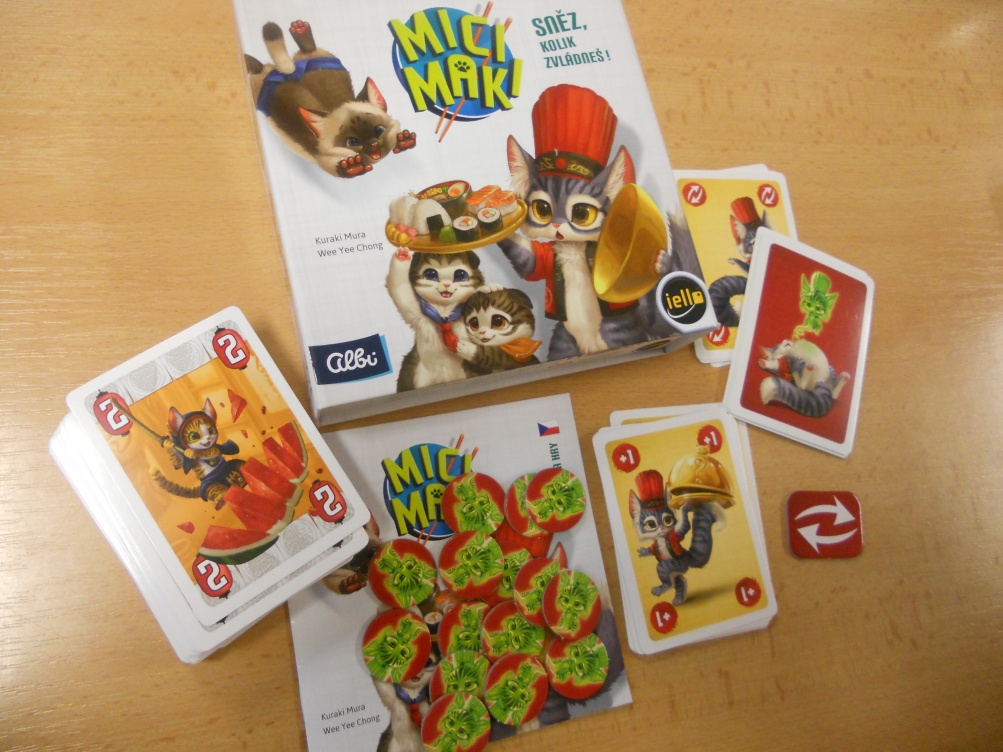 